Письмо №845 от 10 ноября 2021 годаО комплексе конкурсных мероприятий «Учителя живут в учениках»Руководителям ОО, ДОУВ соответствии с Приказом Министерства образования и науки РД № 05-02-449-1/21 от 23 августа 2021 г. МКУ «Управление образования» Сергокалинского района сообщает, что с 7 сентября 2021 г. по 3 марта 2022 г. проходит комплекс конкурсных мероприятий «Учителя живут в учениках» среди педагогов, работников и обучающихся образовательных организаций Республики Дагестан. В рамках конкурсных мероприятиях проводятся:- Республиканский конкурс методических разработок и проектов «Учитель -профессия дальнего действия» (прием заявок и работ с 11 октября по 30 декабря 2021 г.);- Республиканский конкурс «Педагогическая династия», посвященный 100-летию заслуженного учителя Республики Дагестан Байрамбека Мирзоевича Байрамбекова (приём материалов с 1 декабря 2021 г. по 10 февраля 2022 г.);- Республиканский конкурс среди студентов педагогических факультетов высших учебных заведений и учреждений среднего профессионального образования Республики Дагестан «Каков ты, будущий учитель?» (с 1 февраля 2022 г. по 12 февраля 2022 г. отбор участников в образовательных учреждениях; с 19 февраля 2022 г. по 25 февраля 2022 г. очный Конкурс).Согласно Приказу Министерства образования и науки РД от 6 сентября 2021г. № 05-02-476/21 с 15 сентября по 10 декабря 2021 года осуществляется прием заявок и работ для участия в Комплексе конкурсных мероприятий среди руководителей, заместителей руководителей, методистов, педагогов, воспитателей образовательных организаций, учащихся общеобразовательных организаций и воспитанников дошкольных образовательных организаций Республики Дагестан «Науки юношей питают».В соответствии с Приказом Министерства образования и науки РД от 4 сентября 2021 г. № 05-02-396/21 с 10 января 2022 г. по 11 февраля 2022 г. будет осуществляться прием заявок и работ для участия во Всероссийском творческом конкурсе «Пусть слово доброе душу разбудит »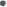 Подробная информация о сроках и условиях конкурсов изложена в Положениях (приложение).Просим Вас максимально широко проинформировать педагогов, работников и обучающихся ваших образовательных организаций и представить конкурсные работы в срок, установленный Положением к конкурсу.Приложение: в 1 экз.Начальник МКУ«Управление образования»:                                                                                Х.ИсаеваИсп. Магомедова У.К.Тел. 8-903-482-57 46